UCA IOP 2022 Problem Report SheetNote that the file needs to be named:  <DateTime>._<Test Area>_<Witness>_<Test Case>.docx.
<DateTime> should be of format 202207ddhhmm  (hhmm in 24 hour time).
Upload filled out document into: [UCAIug Box]/IEC61850 IOP/..Restricted Information/Problem Reports/reported
(https://app.box.com/folder/166086762694)
Reporting Person:
Reporting Person:Richard SchimmelRichard SchimmelRichard SchimmelRichard SchimmelCheck the CheckBox most appropriate test area(s) concerning the reported issue:Check the CheckBox most appropriate test area(s) concerning the reported issue:Check the CheckBox most appropriate test area(s) concerning the reported issue:Check the CheckBox most appropriate test area(s) concerning the reported issue:Check the CheckBox most appropriate test area(s) concerning the reported issue:Check the CheckBox most appropriate test area(s) concerning the reported issue:Test AreaSCLSCLClient/Server GOOSESVTest AreaR-GOOSER-GOOSESecurityPRP/HSR TimeSyncTest AreaMaintenance /
    IsolationMaintenance /
    IsolationInfrastructureCheck the CheckBox regarding the general classification of the issue:Check the CheckBox regarding the general classification of the issue:Check the CheckBox regarding the general classification of the issue:Check the CheckBox regarding the general classification of the issue:Check the CheckBox regarding the general classification of the issue:Check the CheckBox regarding the general classification of the issue:Type of issue: Test Case Test CaseStandardGeneralUnknownProblem Statement (type into the following cell):Problem Statement (type into the following cell):Problem Statement (type into the following cell):Problem Statement (type into the following cell):Problem Statement (type into the following cell):Problem Statement (type into the following cell):IEC 61850-6 SICS entry I24 mandates that client/server devices shall be configured with SNTP master via the SCD file.  During the IOP I noticed no device does support this.  Maybe because many devices were using PTP. 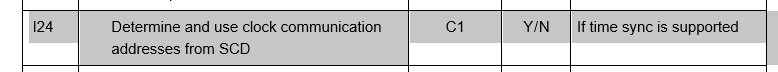       C1 Mandatory, if the IED can receive data from other IEDs, i.e. be either client or subscriber.IEC WG10 need to consider to make this an optional feature (raise a tissue). Or add a test at the next IOP and/or add a conformance test case. 

IEC 61850-6 SICS entry I24 mandates that client/server devices shall be configured with SNTP master via the SCD file.  During the IOP I noticed no device does support this.  Maybe because many devices were using PTP.       C1 Mandatory, if the IED can receive data from other IEDs, i.e. be either client or subscriber.IEC WG10 need to consider to make this an optional feature (raise a tissue). Or add a test at the next IOP and/or add a conformance test case. 

IEC 61850-6 SICS entry I24 mandates that client/server devices shall be configured with SNTP master via the SCD file.  During the IOP I noticed no device does support this.  Maybe because many devices were using PTP.       C1 Mandatory, if the IED can receive data from other IEDs, i.e. be either client or subscriber.IEC WG10 need to consider to make this an optional feature (raise a tissue). Or add a test at the next IOP and/or add a conformance test case. 

IEC 61850-6 SICS entry I24 mandates that client/server devices shall be configured with SNTP master via the SCD file.  During the IOP I noticed no device does support this.  Maybe because many devices were using PTP.       C1 Mandatory, if the IED can receive data from other IEDs, i.e. be either client or subscriber.IEC WG10 need to consider to make this an optional feature (raise a tissue). Or add a test at the next IOP and/or add a conformance test case. 

IEC 61850-6 SICS entry I24 mandates that client/server devices shall be configured with SNTP master via the SCD file.  During the IOP I noticed no device does support this.  Maybe because many devices were using PTP.       C1 Mandatory, if the IED can receive data from other IEDs, i.e. be either client or subscriber.IEC WG10 need to consider to make this an optional feature (raise a tissue). Or add a test at the next IOP and/or add a conformance test case. 

IEC 61850-6 SICS entry I24 mandates that client/server devices shall be configured with SNTP master via the SCD file.  During the IOP I noticed no device does support this.  Maybe because many devices were using PTP.       C1 Mandatory, if the IED can receive data from other IEDs, i.e. be either client or subscriber.IEC WG10 need to consider to make this an optional feature (raise a tissue). Or add a test at the next IOP and/or add a conformance test case. 

To be filled out during Group Problem Review:To be filled out during Group Problem Review:To be filled out during Group Problem Review:To be filled out during Group Problem Review:To be filled out during Group Problem Review:To be filled out during Group Problem Review:Check the CheckBox most appropriate problem category:Check the CheckBox most appropriate problem category:Check the CheckBox most appropriate problem category:Check the CheckBox most appropriate problem category:Check the CheckBox most appropriate problem category:Check the CheckBox most appropriate problem category:Problem with:ImplementationStandardsStandards TestCaseInterpretationProblem with:OtherProblem with:Check the CheckBox regarding the general classification of the issue:Check the CheckBox regarding the general classification of the issue:Check the CheckBox regarding the general classification of the issue:Check the CheckBox regarding the general classification of the issue:Check the CheckBox regarding the general classification of the issue:Check the CheckBox regarding the general classification of the issue:Solution Refer to Standards Refer to StandardsSee BelowProposed Solution (type into the following cell):Proposed Solution (type into the following cell):Proposed Solution (type into the following cell):Proposed Solution (type into the following cell):Proposed Solution (type into the following cell):Proposed Solution (type into the following cell):Refer to User Feedback. May need to extend SCL to allow PTP domain configuration.Also, may need to revise text of I24 to allow PTP which does not require a communication address.Need to evaluate c1’s text. Refer to User Feedback. May need to extend SCL to allow PTP domain configuration.Also, may need to revise text of I24 to allow PTP which does not require a communication address.Need to evaluate c1’s text. Refer to User Feedback. May need to extend SCL to allow PTP domain configuration.Also, may need to revise text of I24 to allow PTP which does not require a communication address.Need to evaluate c1’s text. Refer to User Feedback. May need to extend SCL to allow PTP domain configuration.Also, may need to revise text of I24 to allow PTP which does not require a communication address.Need to evaluate c1’s text. Refer to User Feedback. May need to extend SCL to allow PTP domain configuration.Also, may need to revise text of I24 to allow PTP which does not require a communication address.Need to evaluate c1’s text. Refer to User Feedback. May need to extend SCL to allow PTP domain configuration.Also, may need to revise text of I24 to allow PTP which does not require a communication address.Need to evaluate c1’s text. 